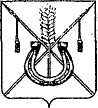 АДМИНИСТРАЦИЯ КОРЕНОВСКОГО ГОРОДСКОГО ПОСЕЛЕНИЯКОРЕНОВСКОГО РАЙОНАПОСТАНОВЛЕНИЕот 11.04.2018   		                                                  			  № 444г. Кореновск О внесении изменений в постановление администрацииКореновского городского поселения Кореновского районаот 12 декабря 2017 года № 2209 «Об утверждении Положенияо закупке товаров, работ, услуг муниципальным бюджетным киновидеозрелищным учреждением Кореновского городскогопоселения Кореновского района»В целях приведения муниципального правового акта в соответствие с требованиями действующего законодательства, администрация Кореновского городского поселения Кореновского района п о с т а н о в л я е т:1. Внести в постановление администрации Кореновского городского поселения Кореновского района от 12 декабря 2017 года № 2209 «Об утверждении Положения о закупке товаров, работ, услуг муниципальным бюджетным киновидеозрелищным учреждением Кореновского городского поселения Кореновского района» следующие изменения:1.1. Статью 5 приложения к постановлению изложить в новой редакции:«Статья 5. Планирование закупочной деятельности1. Планирование закупок осуществляется Заказчиком путем разработки и утверждения Плана закупки товаров (работ, услуг) на соответствующий календарный год. 2. Формирование Плана закупки товаров (работ, услуг) и размещение такого плана в единой информационной системе осуществляется Заказчиком в соответствии с правилами формирования плана закупки товаров (работ, услуг) и требованиями к форме плана закупки товаров (работ, услуг) в порядке, установленном Правительством Российской Федерации.  3. План закупки товаров (работ, услуг) содержит, в том числе, раздел об участии субъектов малого и среднего предпринимательства в закупке в соответствии с утвержденными Заказчиком перечнями товаров, работ, услуг, закупка которых осуществляется у таких субъектов в случаях, установленных Федеральным законом № 223-ФЗ.4. План закупки является основанием для осуществления закупки. Заказчик вправе корректировать (дополнять, изменять) План закупки.5. Корректировка Плана закупки может осуществляться, в том числе в случае:а) изменения потребности в товарах (работах, услугах), в том числе сроков их приобретения, способа осуществления закупки и срока исполнения договора;б) изменения более чем на 10 процентов стоимости планируемых к приобретению товаров (работ, услуг), выявленного в результате подготовки к процедуре проведения конкретной закупки, вследствие чего невозможно осуществление закупки в соответствии с планируемым объемом денежных средств, предусмотренным планом закупки;в) в иных случаях, установленных настоящим Положением и другими документами заказчика. 6. В случае, если закупка товаров (работ, услуг) осуществляется путем проведения конкурса или аукциона, внесение изменений в План закупки осуществляется в срок не позднее размещения на официальном сайте извещения о закупке, документации о закупке или вносимых в них изменений.7. В Плане закупки могут не отражаться с учетом части 15 статьи 4 Федерального закона № 223-ФЗ сведения о закупке товаров (работ, услуг) в случае, если стоимость товаров (работ, услуг) не превышает 100 тыс. рублей, а в случае, если годовая выручка Заказчика за отчетный финансовый год составляет более чем 5 млрд. рублей, - сведения о закупке товаров (работ, услуг), стоимость которых не превышает 500 тыс. рублей.8. Договоры на поставку товаров, выполнение работ, оказание услуг заключаются заказчиком в соответствии с Планом закупки (если сведения о таких закупках в обязательном порядке подлежат включению в План закупки согласно принятому в соответствии с частью 2 статьи 4 Федерального закона № 223-ФЗ порядку формирования этого плана), размещенным в единой информационной системе (если информация о таких закупках подлежит размещению в единой информационной системе в соответствии с Законом № 223-ФЗ), за исключением случаев возникновения потребности в закупке вследствие аварии, иных чрезвычайных ситуаций природного или техногенного характера, непреодолимой силы, при необходимости срочного медицинского вмешательства, а также для предотвращения угрозы возникновения указанных ситуаций.9. План закупки может формироваться с учетом таких сведений, как курс валют, биржевые индексы и другие сведения, на основании следующих программ, определяющих деятельность Заказчика:а) 	производственная программа, учитывающая все закупки, формирующие смету затрат на производство и реализацию товаров (работ, услуг);б) 	ремонтная программа (план ремонтов);в) 	инвестиционная программа, включая техническое перевооружение и реконструкцию, в том числе в области информационных технологий, новое строительство;г) 	иные программы.10. План закупки должен иметь помесячную или поквартальную разбивку.11. План закупки формируется с учетом утвержденного плана финансово - хозяйственной деятельности и утверждается Заказчиком.12. Заказчик вправе анонсировать отдельные запланированные закупки в любых печатных и (или) электронных изданиях.».1.2. Пункт 2 статьи 14 приложения к постановлению изложить в новой редакции:«2. В извещении о закупке должны быть указаны, в том числе, следующие сведения:способ и форма закупки;   наименование, местонахождения, почтовый адрес, адрес электронной почты, номер контактного телефона Заказчика;предмет договора с указанием количества поставляемого товара, объема выполняемых работ, оказываемых услуг (при закупке по единичным расценкам указывается цена единицы продукции, предельный объем продукции, а также информация о том, что оплата продукции осуществляется по цене каждой единицы товара, работы, услуги, исходя из фактического количества или объема поставленной в ходе исполнения договора продукции, но в размере, не превышающем начальную (максимальную) цену договора);место, условия и сроки (периоды) поставки товара, выполнения работы, оказания услуги;сведения о начальной (максимальной) цене договора (цене лота), сведения о начальной (максимальной) цене единицы продукции (при необходимости);срок, место и порядок предоставления документации о закупке, размер, порядок и сроки внесения платы, взимаемой Заказчиком за предоставление документации, если такая плата установлена, за исключением случаев, предоставления документации в форме электронного документа;место и дата рассмотрения заявок и подведения итогов закупки;срок заключения договора;иные сведения, предусмотренные настоящим Положением.».1.3 Абзац второй пункта 1 статьи 57 приложения к постановлению изложить в новой редакции:«Годовой объем закупок, которые планируется в соответствии с проектом Плана закупки или утвержденным Планом закупки осуществить по результатам закупок, участниками которых являются только субъекты малого и среднего предпринимательства, должен составлять не менее 15 (пятнадцати) процентов совокупного годового стоимостного объема закупок, планируемых к осуществлению в соответствии с проектом плана закупки или утвержденным планом закупки.».1.4. Пункт 12 статьи 62 приложения к постановлению изложить в новой редакции:«12. Договор с единственным поставщиком (подрядчиком, исполнителем) заключается Заказчиком в порядке, установленном настоящим Положением и внутренними документами Заказчика. При этом Заказчик вправе провести с таким участником переговоры по снижению цены и заключить договор по цене, согласованной в процессе проведения переговоров.При осуществлении закупки у единственного поставщика (подрядчика, исполнителя) в случаях, предусмотренных пунктом 3 статьи 55 Положения, договор заключается заказчиком не позднее 10 (десяти) дней с даты размещения в единой информационной системе извещения о закупке.».2. Общему отделу администрации Кореновского городского                        поселения Кореновского района (Устинова) обеспечить размещение настоящего постановления на официальном сайте администрации Кореновского городского поселения Кореновского района в информационно-телекоммуникационной сети «Интернет».3. Постановление вступает в силу со дня его подписания.ГлаваКореновского городского поселенияКореновского района                                                                                Е.Н. Пергун